PSPOPIS AKTIVNOSTI: KOJE ŽIVOTINJE VIDIŠ NA SLIKAMA?KAKO SE GLASAJU ŽIVOTINJE NA SLIKAMA?UZ POMOĆ RODITELJA IMITIRAJTE NJIHOVO GLASANJE.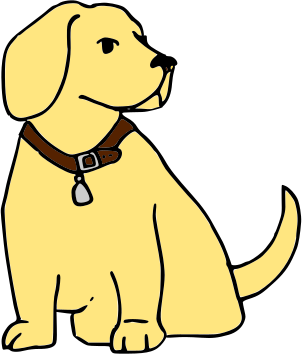 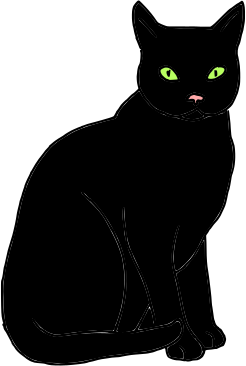 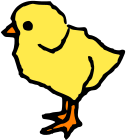 PAS	MAČKA	PILIĆ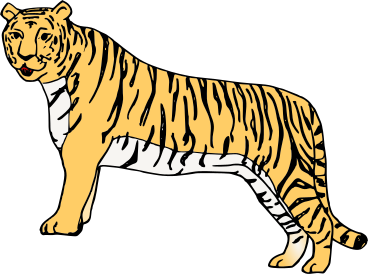 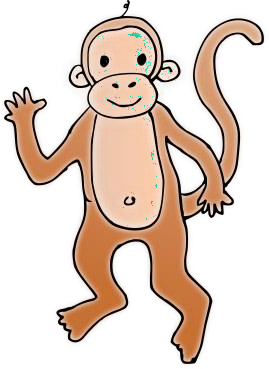 TIGAR	MAJMUN